              THOMASVILLE EXCHANGE CLUB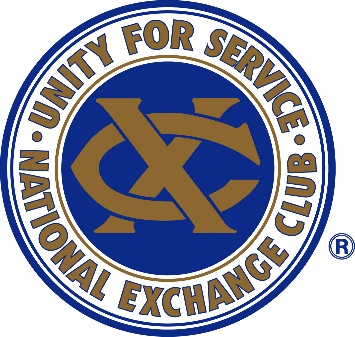                       DEEP SOUTH FAIR                                PO Box 704                     Thomasville, GA 31799It’s that time again! Time for the 2021 Deep South Fair, October 12th– 16th. Midwest Rides will join us again with newer and faster rides. Other attractions will include the much-anticipated Demolition Derby on Tuesday and Thursday nights with The Parks at Chehaw from Albany joining us with displays and live animals on Wednesday night and on Saturday for Kid’s Day. Last year’s Commercial Exhibit Space was a sell out and with the positive comments that we received; we are expecting the same this year.We are offering to you the first opportunity to reserve display space for your goods and services in our commercial exhibit building. Everyone who enters the gates must enter through this building before reaching the midway. As an added incentive, all must exit thru the exhibits until 10:00p.m. This exposes your business to everyone attending the Deep South Fair. This is truly a ‘BIG BANG FOR THE BUCK’. Your participation continues to assist us in our ongoing projects of Child Abuse Prevention, Scholarships to Graduating Seniors and other local concerns. Display Area10’ X 10’ - $135.0010’ X 20’ - $185.0010’ X 30’ - $ 235.0010’ X 40’ - $285.0010’ X 50’ - $335.00(Includes access to 110V electricity)(2 Vendor Passes, 2 Parking Passes)(Tables and chairs are not provided)You will find a registration form and our rules and regulations enclosed.As we are expecting a great Fair this year, we are asking that you make your exhibit reservations as soon as possible. See you at the Deep South Fair!Sincerely,Lee Gerald        229-224-0687Lee Gerald, Chairman of Commercial ExhibitsOtis Boyd 	      229-225-5301    Otis Boyd, Co-Chairman of Commercial ExhibitsTHOMASVILLE EXCHANGE CLUBDEEP SOUTH FAIRPO Box 704Thomasville, GA 31799REGISTRATIONDate:____________________________Company name: __________________________________________________Contact: ________________________________________________________Address: ________________________________________________________City:  State:_______________ Zip:_____________Phone:________________________ Fax:______________________________Email: ________________________Type of product or service _________________________________________Please reserve the following exhibit spaces:____ 10’ X 10’ @ $135.00  ____ 10 X 20’ @ $185.00  ____ 10 X 30’ @ $235.00____ 10’ X 40’ @ $285.00    ____ 10 X 50’ @ $335.00(Includes access to 110V electricity)(2  , 2 )(Tables and chairs are not provided)Total enclosed $____.___Please make check or money order payable to  Fair & enclose with registrationMail to:Deep South Fair RegistrationPO Box 704Thomasville, GA 31799THOMASVILLE EXCHANGE CLUBDEEP SOUTH FAIRPO Box 704Thomasville, GA 31799RULES & REGULATIONSNOTHING IS TO BE ATTACHED DIRECTLY TO THE WALLTHERE IS A STRIP OF WOOD LOCATED 8’ FROM THE FLOORTHIS IS TO BE USED FOR ANY WALL DISPLAYAISLE DISPLAYS MAY USE OVERHEAD CABLENO VEHICLES DRIVEN NO RAFFLE TICKETS CAN BE SOLDYOU MAY SELL FROM YOUR BOOTHYOU MAY HAVE REGISTRATIONS FOR DRAWINGSSET UP TIMES                         SUNDAY, OCTOBER 10                           NOON – 5:00PM                         MONDAY, OCTOBER 11                          8:00AM – 6:00PMEXHIBIT HOURSTUESDAY – 5:30PM – 10:00PMWEDNESDAY – THURSDAY – 5:30PM – 10:00PMFRIDAY – SATURDAY –  –(WE ASK THAT YOU DO NOT REMOVE ANY DISPLAY UNTIL AFTER THE FAIR CLOSES ON SATURDAY NIGHT)BREAK DOWN TIMESSUNDAY, OCTOBER 17      9:00AM – 5:00PM                                       MONDAY, OCTOBER 18     9:00AM - NOONALL DISPLAYS MUST BE REMOVED BY  ON MONDAYI HAVE READ THE ABOVE AND AGREE TO ABIDE BY THE RULES AND REGULATIONS.COMPANY NAME _______________________________________________________SIGNED ____________________________ PRINT NAME _______________________DATE ______________________________